  MADONAS NOVADA PAŠVALDĪBA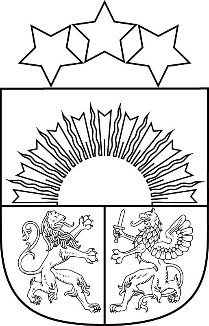 Reģ. Nr. 90000054572Saieta laukums 1, Madona, Madonas novads, LV-4801 t. 64860090, e-pasts: pasts@madona.lv ___________________________________________________________________________MADONAS NOVADA PAŠVALDĪBAS DOMESLĒMUMSMadonā2022. gada 28. aprīlī					            				Nr.257   					                                                   (protokols Nr. 11, 21. p.)Par grozījumiem Madonas novada pašvaldības domes 26.08.2021. lēmumā Nr. 168 “Par  Pašvaldības iepirkumu komisijas izveidošanu un sastāva apstiprināšanu”Ar Madonas novada pašvaldības domes 26.08.2021. lēmumu Nr. 168 “Par  Pašvaldības iepirkumu komisijas izveidošanu un sastāva apstiprināšanu” (protokols Nr. 8, 47.p.), ir izveidota Madonas novada pašvaldības iepirkumu komisija un ir apstiprināts tās sastāvs.Iepirkumu komisijas locekle Ilze Daugiallo ir iesniegusi iesniegumu par atbrīvošanu no iepirkumu komisijas locekles amata, tā rezultātā ir nepieciešams grozīt iepirkumu komisijas sastāvu. Priekšlikums izslēgt no iepirkumu komisijas sastāva komisijas locekli Ilzi Daugiallo. 	Pamatojoties uz Publisko iepirkumu likuma 24. pantu, likuma “Par pašvaldībām” 21.panta pirmās daļas 24. punktu, atklāti balsojot: PAR – 19 (Agris Lungevičs, Aigars Šķēls, Aivis Masaļskis, Andrejs Ceļapīters, Andris Dombrovskis, Andris Sakne, Artūrs Čačka, Artūrs Grandāns, Gatis Teilis, Gunārs Ikaunieks, Guntis Klikučs, Iveta Peilāne, Kaspars Udrass, Māris Olte, Rūdolfs Preiss, Sandra Maksimova, Valda Kļaviņa, Vita Robalte, Zigfrīds Gora), PRET – NAV, ATTURAS –  NAV, Madonas novada pašvaldības dome NOLEMJ:1. Veikt grozījumus Madonas novada pašvaldības domes 26.08.2021. lēmumā Nr. 168 “Par iepirkumu komisijas izveidošanu un sastāva apstiprināšanu” (protokols Nr. 8, 47.p.),   svītrojot lēmuma 2.3.3. punktu.2. Uzdod Juridiskajai un personāla nodaļai veikt grozījumus Madonas novada pašvaldības valsts amatpersonu sarakstā Valsts ieņēmumu dienesta datu bāzē likumā “Par interešu konflikta novēršanu valsts amatpersonu darbībā”.3. Lēmums stājas spēkā 29.04.2022.  Domes priekšsēdētājs				A.LungevičsZāle 26486811